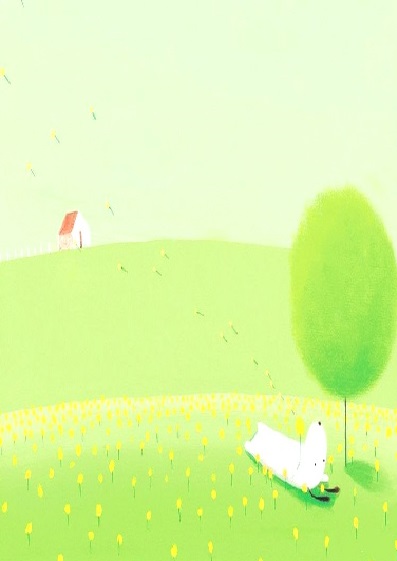 導師:陳亞麟                  系別班級:產設二乙得獎感言:     收到獲得績優導師通知時，心裡其實很激動，這是進入南臺科大所帶的第一個班級，也正在學習著如何擔任一位導師，能夠獲獎，除了高興之外，更覺責任愈來愈重大。     教學短短的這兩年下來看到的是愈來愈多需要關注的學生，尤其是設計系的學生，作業繁多，心理層面的因素也是導師要再更努力的地方，挪出可用的時間來引導或關心學習態度不佳或學習效果不好的同學，其目的不外乎是期待能讓每一位班上的孩子們都能有個美好的未來。   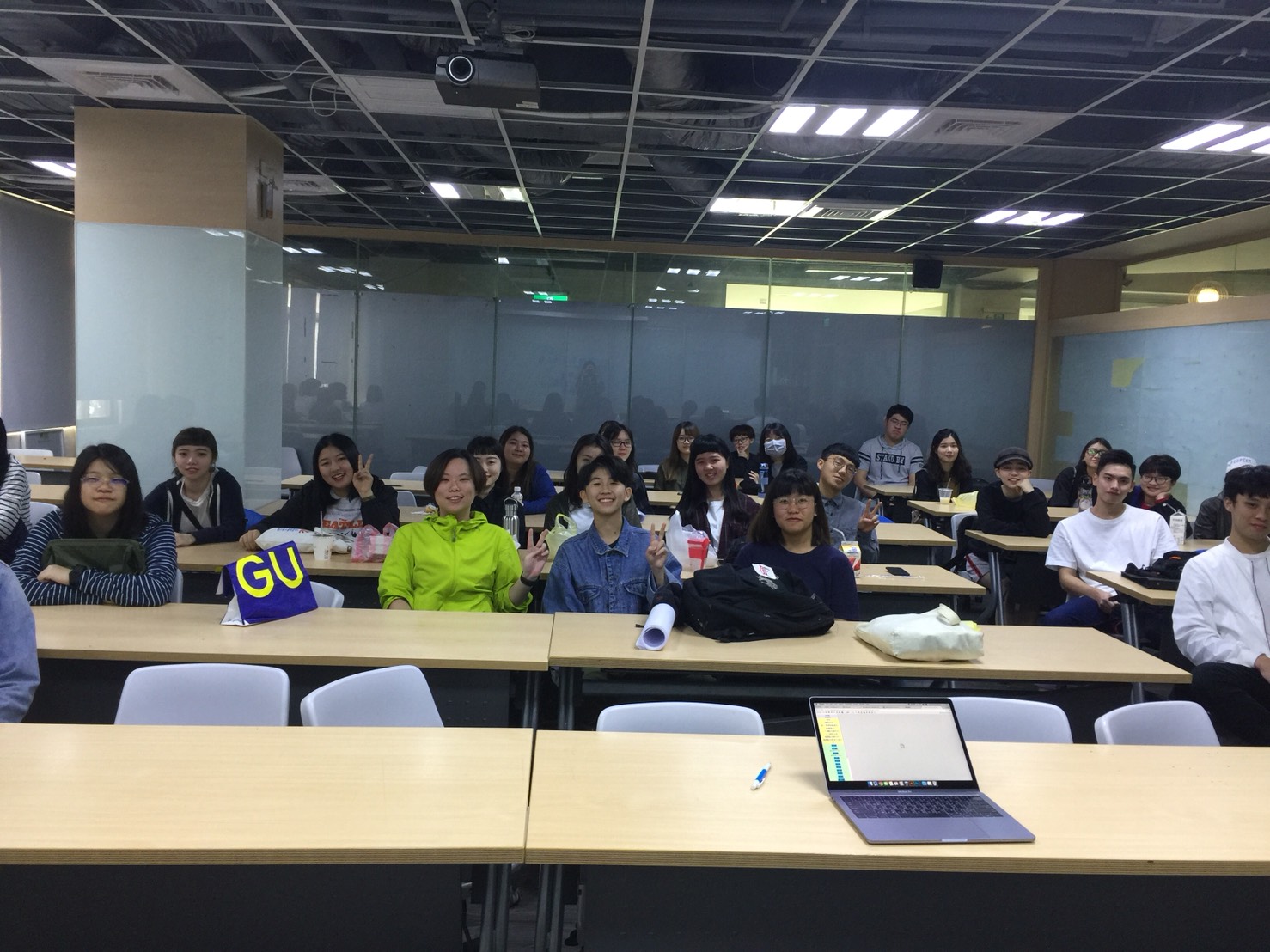 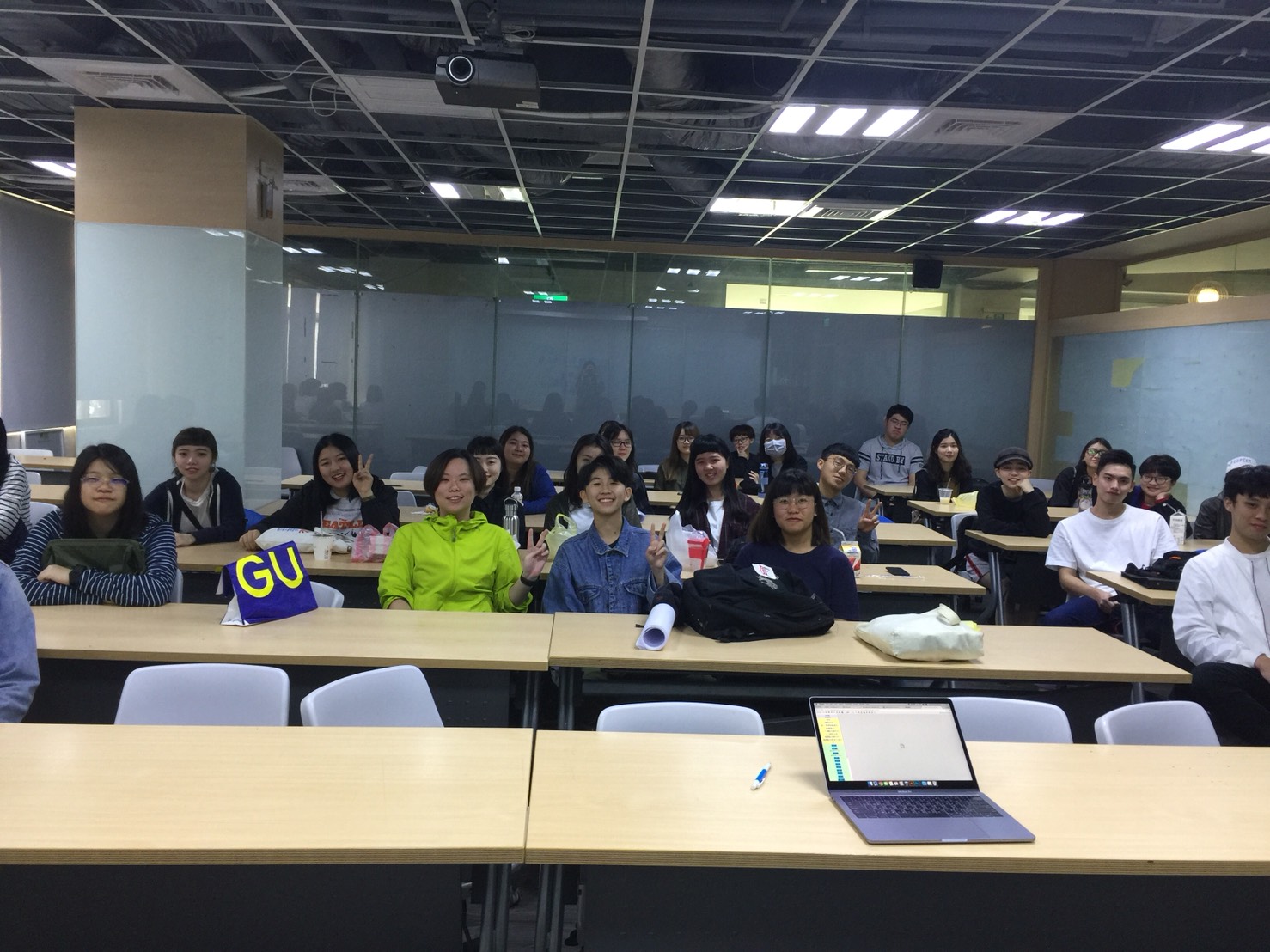 